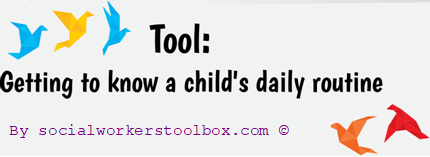 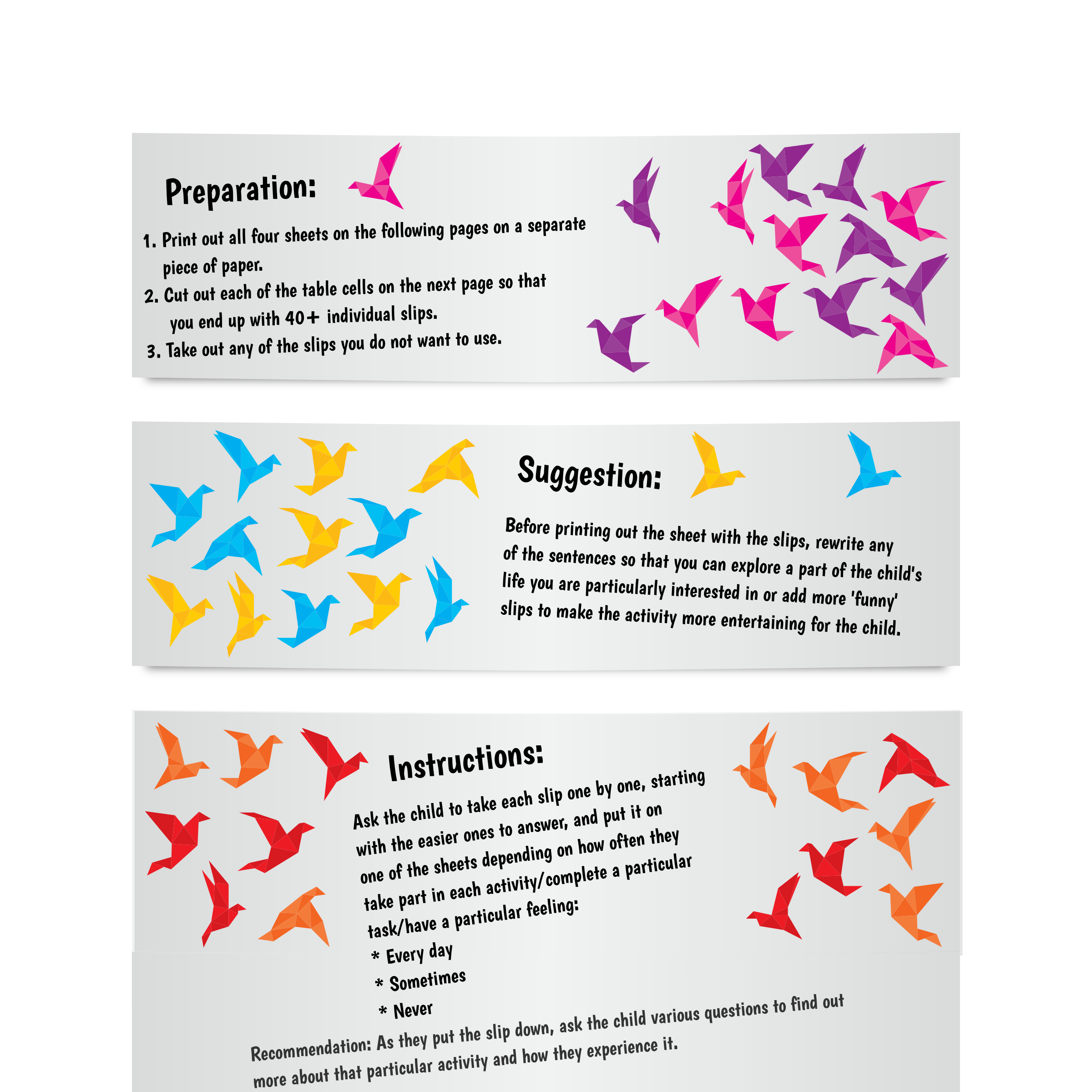 Brush my teethGet into a fightGo to schoolSee a friendHave breakfastGet a hugHave lunchGet a kissHave dinnerLaughWatch TVCryHave fruit or vegetablesGet shouted atEat something niceGet bulliedGet pocket moneyFeel happyStay at home aloneFeel sadDo household choresFeel scaredPlay insideGet angryPlay outsideGet praisedReadPut my hands over my earsDo sportsRide a cowSingDress up as a gorillaDanceEat chocolate with ketchupTake medicineStroke a spiderHave funWear all my clothes at onceDo something sillySmell my feetDo homeworkHave a piggy back rideHideDo a handstandPlay with toysFeel specialHave a washGet bored